Познавательно-исследовательский, творческий,детско-родительский, педагогический проект «Русские валенки»в старшей  группе общеразвивающей направленности №3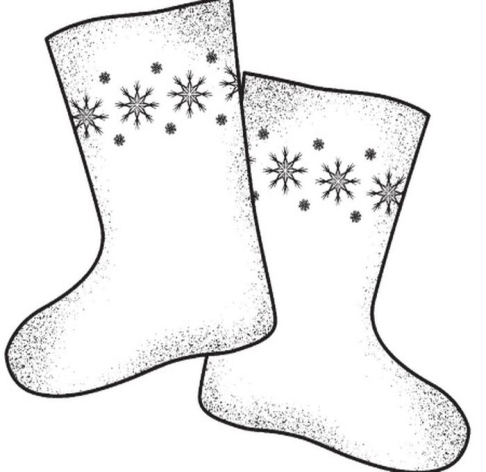 Авторы проекта: Шустрова И.В., воспитатель,высшая квалификационная категория;Карпова Д.С., воспитатель.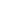 г.Дмитров, 2022г.“Нет ничего более интересного, чем русские валенки.Сохранять их - значит сохранять русскую культуру».Паспорт проекта.Название проекта: «Русские валенки»Тип проекта: познавательно-исследовательский, творческий, детско-родительский, педагогический, среднесрочный.Руководители проекта: воспитатель высшей квалификационной категории Шустрова Ирина Вадимовна, воспитатель Карпова Диана Сергеевна.Защита проекта: Петров Ян, Дмитриенко Вероника.Участники проекта: воспитатели, дети и родители старшей группы общеразвивающей направленности №3.Сроки реализации проекта: ноябрь 2022 учебный год.Цель проекта: приобщать  детей к  ценностям  семейных и  национальных     традиций русского народа, формировать у детей знания о народной культуре.Задачи проекта:  развивать интерес детей к народному быту;знакомить детей с историей традиционной русской обуви – валенок и процессом их изготовления;заинтересовать родителей в сохранении народных традиций и передаче их новому поколению;поддерживать у детей и родителей потребность в совместной познавательно- творческой деятельности;формировать интерес к русскому народному творчеству - потешкам, пословицам, поговоркам, частушкам; желание  получать новые знания. воспитывать гостеприимство, любовь к Родине, уважение к традициям своего народа.Ожидаемые результаты:у дошкольников развивается познавательный интерес к истории, национальным традициям;у детей будут сформированы знания об истории русского валенка, материалах, инструментах, необходимых для его изготовления;родители активно включены в совместную с детьми познавательно-творческую деятельность, в образовательный процесс ДОУ;Изготовление Лэпбука, изготовление модели «Валенок будущего», выставка образцов валенок разных лет защита проекта воспитанниками группы перед детьми, педагогами, родителями и учениками начальной школы.Виды деятельности: игровая; познавательно-исследовательская, коммуникативная, восприятие художественной литературы и фольклора, изобразительная, конструирование, музыкальная, двигательная.Этапы проекта:1 этап: подготовительный (определение темы проекта, формулировка цели и задач проекта, сбор информации, материала, иллюстраций по теме проекта, вовлечение в проект родителей).2 этап: организационный (создание экспозиции в группе, создание сюжетно-развивающей среды,  разработка содержания бесед, занятий с детьми, сценария мастер класса).3 этап: формирующий (проведение бесед, игр, совместных с родителями мастер-класса).4 этап: заключительный (анализ полученных результатов).
Актуальность.    Валенки – это один из символов России, доказывающий талантливость русского народа и богатую самобытную культуру нашей страны. Валенки – это неотъемлемая часть русского образа жизни, русской зимы и русского характера, часть русской истории и культуры. Это уникальная (без начала, без конца, без шва, без рубца) обувь издавна любима всеми.     Валенки – исконно русская обувь. Валенки, пимы, катанки, чесанки – сколько ласковых названий дал русский народ великой обуви! Валенки – прекрасная, удобная обувь! В валенках не страшны метели, морозы. Поэтому лучшей обуви для гуляний на Руси не было! В них – праздновали масленицу, колядовали, плясали под гармонь, свадьбы играли. Валенки в старину были очень ценным подарком, и их носили только зажиточные крестьяне. Если в семье были хотя бы одни валенки, то она считалась богатой. Они передавались по наследству из поколения в поколение.      Валенки не раз спасали русского человека во времена невзгод. Без валенок были бы невозможны освоение северных регионов, совершение экспедиций на Северный и Южный полюсы.   В наши дни валенки сохранили популярность не только как теплая обувь, но и как основа для новых идей модельеров, которые превращают обычный валенок в произведение искусства. Ведущие модельеры предвещают даже то, что в ХХI веке валенок будет самой модной обувью!    Данный проект поможет детям узнать о традициях русского народа; познакомиться с русскими народными промыслами; историей русских валенок; песенным и танцевальным творчеством. Реализация проекта направлена на то, чтобы заинтересовать родителей в сохранении народных традиций и передаче их новому поколению, поддерживать у детей и родителей потребность в совместной и творческой деятельности.Проблема: заинтересовать детей в познании народных традиций своих предков, познакомить детей с историей одного из самых распространённых промыслов – катания валенок. У многих детей нет возможности познакомиться с русским национальным костюмом, посетить музей, выставку по прикладному искусству, а у родителей не хватает времени, чтобы передать ребенку свои знания, связанные с истоками народного творчества.Гипотеза проекта (ожидаемый результат): если создать необходимую развивающую среду в группе, помочь ребенку накопить необходимые знания по выбранной теме, то можно заинтересовать родителей в сохранении народных традиций и передаче их новому поколению, поддержать у детей и родителей потребность в совместной творческой деятельности. Дети и родители получат знания о русском валенке, захотят носить эту обувь, расширится сотрудничество родителей и педагогов в вопросах воспитания детей.Предполагаемые результаты:у детей сформированы знания об истории русского валенка, материалах, инструментах, необходимых для изготовления.у старших дошкольников развивается познавательный интерес к истории, национальным традициям.родители активно вовлечены в совместную с детьми познавательно-творческую деятельность, в образовательный процесс.Этапы реализации проектаЛитература:1. Анчикова Т. П., Виноградова М. Ю. “Праздник русского валенка”, Журнал “Воспитатель”, № 4, 2008 г., с. 70-75.2. М. Ф. Литвинова. Русские народные подвижные игры для детей дошкольного и младшего школьного возраста: Практическое пособие. – М.: Айрис-пресс, 2003.3. О. Л. Князева, М. Д. Маханева. Приобщение детей к истокам русской народной культуры: Программа. Учебно-методическое пособие. – СПБ.: Детство-Пресс,2004.4. Знакомство детей с русским народным творчеством: Конспекты занятий и сценарии календарно-обрядовых праздников: Методическое пособие для педагогов дошкольных образовательных учреждений/Авт. сост. Л. С. Куприна, Т. А. Бударина, О. А. Маханева, О. Н,Корепанова и др. –СПб.: «ДЕТСТВО-ПРЕСС», 2004.5. Тихонова М. В., Смирнова Н. С. Красна изба…Знакомство детей с русским народным искусством, ремеслами, бытом в музее детского сада. – СПб.: «ДЕТСТВО-ПРЕСС», 2004.7. Календарные обрядовые праздники для детей дошкольного возраста. Авторский коллектив: Пугачева Н. В., Есаулова Н. А., Потапова Н. Н. учебное пособие. – М.: Педагогическое общество России, 2005.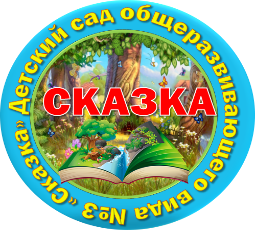 МУНИЦИПАЛЬНОЕ ДОШКОЛЬНОЕ ОБРАЗОВАТЕЛЬНОЕ УЧРЕЖДЕНИЕДЕТСКИЙ САД ОБЩЕРАЗВИВАЮЩЕГО ВИДА №3 «СКАЗКА»141801, Московская область, г. Дмитров, мкр. ДЗФС, Тел. 8(496)223-27-44эл.почта: mdou3skazka@mail.ru , web-сайт: http://dmdou3.edumsko.ruЭтапы реализации проектаРабота педагоговРабота с детьмиРабота с родителями1.Подготовительный1. Изучение литературы.2.Разработка познавательно-исследовательского, творческого, детско-родительского педагогического проекта гражданско-патриотического воспитания детей «Русские валенки» (воспитатель).3.Подготовка проекта макета для изготовления лэпбука (книги на коленях).4.Подбор и заготовка дидактического материала, пособий, литературы, фото и видеоматериала, изобразительного материла.Беседа с детьми на тему: «Уголок русского народного творчества».Консультация для родителей на тему: «Жизнь и быт русского народа. Символы России».2.Организационный1.Разработка сценария мастер класса «Русского валенок».2.Разработка конспектов ООД, бесед на тему «Русские валенки».1.Выставка художественной литературы с иллюстрациями, картинок, стихов, загадок, игр в центре гражданско-патриотического воспитания.2.Оформление выставки «Валенки»1.Пополнение развивающей среды экспонатами (уголок русского народного творчества.2. Презентация  история появления валенка на Руси, технология изготовления».3.Формирующий1.Организация работы и осуществление руководства по формированию лэпбука«Русские валенки».ОО «Социально коммуникативное развитие». -Проведение ООД по окружающему миру: «Русские валенки».-Познавательная беседа с детьми:«История русских валенок», «Валенки в истории событий Великой Отечественной войны 1941-1945г,1812г.Д/и: «Найди пару», «Составь узор».-Инсценировка сказки «Теплые валенки».-Рассматривание альбома«Как рождаются валенки».-Беседа «Лечебные свойства шерсти» для здоровья человека ОО «Познавательное1.Рассказы родителей, родственников:  «Как мы жили, что носили», «Что носили наши бабушки и дедушки».3.Формирующий1.Организация работы и осуществление руководства по формированию лэпбука«Русские валенки».развитие»Экспериментальная деятельность: Узнали, что материал состоит из ворсинок.- валенки не выпускают тепло на улицу, и не пропускают холод.- валенки пропускают воду;-Выяснили, что войлок можно покрасить, поэтому валенки бывают различных цветов.
Решение проблемной ситуации: “Как можно использовать валенки не по назначению”1.Рассказы родителей, родственников:  «Как мы жили, что носили», «Что носили наши бабушки и дедушки».3.ФормирующийОО «Художественно-эстетическое развитие»-Рассматривание рисунков и фото разных видов валенок.-Лепка: «Русский валенок»» - закреплять приемы рельефной лепки-Рисование «Русский валенок» - развивать фантазию, воображение, мелкую моторику.-Аппликация: «Русский валенок»»- продолжать учить детей составлять композицию из цветной бумаги; закреплять навыки работы с ножницами, клеем.-Прослушивание аудио записи русской народной песни «Валенки» в исп. Л. Руслановой.-Чтение произведения о русских валенках Михаил Пришвин “Дедушкин валенок»-Сергей Гришунин“ Дедушкины валенки”-Заучивание  стихов о валенках: Инесса Агеева «Валенки».-Знакомство с загадками, потешками, частушками про валенки.1.Совместная работа детей и родителей по украшению новогоднего  валенка.1.ОО «Физическое развитие»-пальчиковая гимнастика«Овечки»-П/и . «Удочка с валенком»,«Разноцветные валенки» «Бабка -Ёжка, «Дедушка Рожок».Хороводная игра «Валенки».-Беседа «Лечебные свойства шерсти» для здоровья человека.4.Заключительный1.Защита проекта «Русские валенки» на педагогическом совете МДОУ  «Использование информационно-коммуникативных технологий в гражданско-патриотическом воспитании дошкольников»(лэпбук, выставка работ детей и родителей).1.изготовление Лэпбука, изготовление 2.модели «Валенок будущего»;3.выставка образцов валенок разных лет;4. защита проекта воспитанниками группы перед детьми, педагогами, родителями и учениками начальной школы.